                        ИСПОЛНИТЕЛЬНЫЙ КОМИТЕТ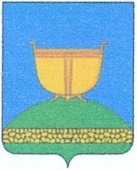 ДУБЪЯЗСКОГО СЕЛЬСКОГО ПОСЕЛЕНИЯ ВЫСОКОГОРСКОГО МУНИЦИПАЛЬНОГО РАЙОНАРЕСПУБЛИКИ ТАТАРСТАН ТАТАРСТАН РЕСПУБЛИКАСЫ
БИЕКТАУ МУНИЦИПАЛЬ РАЙОНЫҢ ДӨБЪЯЗ АВЫЛ ҖИРЛЕГЕБАШКАРМА КОМИТЕТ 422720, Республика Татарстан, Высокогорский район,	   422720, Татарстан Республикасы, Биектау районы,                      с. Дубъязы, ул. Ленина,28                                                                          Дөбъяз авылы, Ленин ур, 28Тел./факс: +7(84365) 61-2-86, e-mail: Dub.Vsg@tatar.ru________________________________________________________________________________________             ПОСТАНОВЛЕНИЕ                                                              КАРАР                21 октября 2021 г.                                                                    № 24В соответствии с Федеральным законом от 02.03.2007 № 25-ФЗ  «О муниципальной службе в Российской Федерации», Кодексом Республики Татарстан о муниципальной службе от 25.06.2013 № 50-ЗРТ, руководствуясь Положением "О муниципальной службе в Дубъязском сельском поселении Высокогорского муниципального района Республики Татарстан", утвержденным решением Совета Дубъязского сельского поселения Высокогорского муниципального района  от 20.11.2019 г. № 140, во исполнение решения Совета Высокогорского муниципального района от 30.03.2017 г. № 127 "Об утверждении Положения о порядке проведения конкурса на замещение вакантной должности муниципальной службы в органах местного самоуправления Высокогорского муниципального района Республики Татарстан» (с внесенными изменениями от 07.08.2017 № 160),ПОСТАНОВЛЯЮ:1. Комиссии по проведению конкурса на замещение вакантной должности муниципальной службы в органах местного самоуправления  Высокогорского муниципального района Республики Татарстан провести конкурс на замещение вакантной должности муниципальной службы ведущего специалиста Исполнительного комитета Дубъязского сельского поселения Высокогорского муниципального района Республики Татарстан (далее - вакантная должность).2. Назначить дату проведения конкурса на замещение вакантной должности – 11 ноября 2021 года, время проведения конкурса - 9.00 часов, определить местом проведения конкурса здание МКУ «Исполнительный комитет Высокогорского муниципального района Республики Татарстан», расположенное по адресу: 422700, Республика Татарстан, Высокогорский район, пос. ж/д. ст. Высокая Гора, ул. Кооперативная, 5 (зал заседаний).3. Утвердить условия проведения конкурса на замещение вакантной должности согласно приложению.4. Сообщение о проведении конкурса разместить на официальном сайте Высокогорского муниципального района.5. Контроль над исполнением настоящего постановления оставляю за собой.Руководитель ИК Дубъязского сельского поселения                             Р.Ш.Галиуллин                                                                 Приложение к постановлению Исполнительного комитетаДубъязского сельского поселенияВысокогорского муниципального районаРеспублики Татарстан»от «21» октября  2021 г. № 24УСЛОВИЯПРОВЕДЕНИЯ КОНКУРСА НА ЗАМЕЩЕНИЕ ВАКАНТНОЙ ДОЛЖНОСТИ  МУНИЦИПАЛЬНОЙ СЛУЖБЫ 1. Дата проведения конкурса: 11 ноября 2020 года.2. Время проведения конкурса: 9 часов 00 минут.3. Место проведение конкурса: здание МКУ «Исполнительный комитет Высокогорского муниципального района Республики Татарстан», расположенное по адресу: 422700, Республика Татарстан, Высокогорский район, пос. ж/д. ст. Высокая Гора, ул. Кооперативная, 5 (зал заседаний).4. Место подачи заявок и конкурсной документации: 422700, Республика Татарстан, Высокогорский район, пос. ж/д. ст. Высокая Гора, ул. Кооперативная, 5, каб. № 208 (2-й этаж Исполнительного комитета района). Прием и проверка представленных документов осуществляются секретарем конкурсной комиссии ежедневно, кроме выходных и праздничных дней, тел. 2-30-70, факс 2-30-86.5. Начало приема заявок на участие в конкурсе и конкурсной документации с 22 октября 2021 года с 8 часов до 17 часов. Последний день приема заявок – 10 ноября 2021 года.6. Квалификационные требования к претендентам на должность ведущего специалиста Исполнительного комитета Дубъязского сельского поселения Высокогорского муниципального района Республики Татарстан: - к уровню профессионального образования: наличие высшего образования или среднего профессионального образования.7. Лица, желающие участвовать в конкурсе, подают заявление в конкурсную комиссию, к которому должны быть приложены следующие документы:- собственноручно заполненная и подписанная анкета с приложением двух фотографий 4 x 6, автобиография;- копия паспорта или заменяющего его документа;- копия свидетельства о постановке физического лица на учет в налоговом органе по месту жительства;- копия страхового свидетельства обязательного пенсионного страхования;       - копии документов о профессиональном образовании, а также по желанию гражданина о дополнительном профессиональном образовании, о присвоении ученой степени, ученого звания, заверенные нотариально или кадровыми службами по месту работы (службы);- копии трудовой книжки и иных документов, подтверждающих трудовую деятельность гражданина;- копии документов воинского учета для военнообязанных и лиц, подлежащих призыву на военную службу;- сведения о своих доходах, доходах супруги (супруга) и несовершеннолетних детей, полученных за календарный год (с 1 января по 31 декабря), предшествующий году подачи документов;- сведения об имуществе, принадлежащем гражданину, его супруге (супругу) и несовершеннолетним детям на праве собственности, и об обязательствах имущественного характера по состоянию на первое число месяца, предшествующего месяцу подачи документов (на отчетную дату);- сведения об адресах сайтов и (или) страниц сайтов в информационно-телекоммуникационной сети "Интернет", на которых гражданин, претендующий на замещение должности муниципальной службы, размещал общедоступную информацию, а также данные, позволяющие его идентифицировать, за три предыдущих календарных года;- заключение медицинского учреждения об отсутствии заболевания, препятствующего поступлению на муниципальную службу;- иные документы, предусмотренные федеральными законами, указами Президента Российской Федерации и постановлениями Правительства Российской Федерации.8. Лицу, подавшему заявление, выдается расписка в получении документов с указанием перечня и даты их получения.9. Гражданин не допускается к участию в конкурсе в связи с его несоответствием квалификационным требованиям вакантной должности, а также в связи с ограничениями, установленными законодательством о муниципальной службе для поступления на муниципальную службу и ее прохождения.В случае отказа в допуске к участию в конкурсе на замещение вакантной должности гражданин имеет право обжаловать данное решение в установленном законодательством порядке.Участник конкурса на замещение вакантной должности вправе в любой момент отозвать свое заявление.10. Прием и проверка представленных документов осуществляются секретарем конкурсной комиссии.11. Несвоевременное представление документов, представление их в неполном объеме или с нарушением правил оформления являются основанием для отказа гражданину в их приеме.__________________________________________________  О конкурсе на замещение вакантной должности муниципальной службы